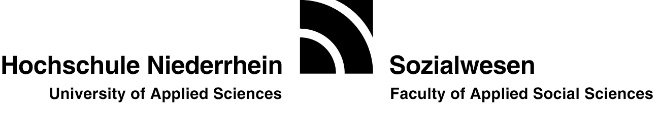 PRAKTIKUMSVERTRAGfür die praktische Studienphase in der Fachrichtung Sozialwesen mit dem Bachelorstudiengang Kindheitspädagogik an der Hochschule Niederrhein, Abteilung Mönchengladbach,zwischen (Dienststelle)(genaue Bezeichnung mit Anschrift, Telefon und email-Adresse der Dienststelle)in Trägerschaft von ....(genaue Bezeichnung mit Anschrift, Telefon und zentraler email-Adresse (z.B. der Geschäftsleitung)undFrau/Herrn(Studierende/r im Fachbereich Sozialwesen der Hochschule Niederrhein)geboren am  in …Anschrift Telefon ..Email-Adresse .…………………………………………………………………………………………………...§ 1Dauer der PraxistätigkeitDas praktische Studiensemester umfasst mindestens 18 Wochen und insgesamt 576 Stunden. Die wöchentliche Arbeitszeit entspricht durchschnittlich 32 Stunden zzgl. des wöchentlichen Praxistages, an dem die Begleitung in der Hochschule stattfindet. Die Praxistätigkeitbeginnt am , endet am  Die Praxisphase umfasst............Wochen mit einer wöchentlichen Arbeitszeit von ............ Stunden. § 2Einsatzbereich/AufgabenstellungFür die Tätigkeit des Studierenden sind folgende Einsatzbereiche vorgesehen:§ 3Pflichten der VertragspartnerDie/der Studierende verpflichtet sich:die gebotene Ausbildungsmöglichkeit wahrzunehmen,die im Rahmen der Ausbildungs- und Zielvereinbarung übertragenen Aufgaben sorgfältig auszuführen,den Anordnungen der Praktikumsstelle und der von ihr beauftragten Personen nachzukommen,die für die Praktikumsstelle geltenden Ordnungen, insbesondere Arbeitszeiten, Arbeitsordnungen und Unfallverhütungsvorschriften sowie Vorschriften über die Schweigepflicht zu beachten,ein Fernbleiben von der Praktikumsstelle unverzüglich dieser anzuzeigen und bei Arbeitsunfähigkeit spätestens am dritten Tag ein ärztliches Attest vorzulegen.Die Ausbildungsstätte verpflichtet sich:entsprechend der mit der/dem Studierenden getroffenen Ausbildungs- und Zielvereinbarung die/den PraktikantIn so einzusetzen, dass sie/er die Möglichkeit erhält, die berufliche Praxis und die Tätigkeiten von KindheitpädagogInnen kennen zu lernen,die/den PraktikantIn von einer fachlich geeigneten Kraft betreuen zu lassen,den Studierenden die Teilnahme an praxisbegleitenden Lehrveranstaltungen des Fachbereichs Sozialwesen in der Hochschule Niederrhein zu ermöglichen,die PraktikantInnen entsprechend dem unter § 2 genannten Bereich mit konkreter Aufgabenstellung einzusetzen,nach Beendigung der Praxistätigkeit eine Bescheinigung über Art, Umfang und vereinbarungsgemäße Ableistung des Praktikums auszustellen,nach Beendigung der Praxistätigkeit ein qualifiziertes Zeugnis auszustellen. Ja       Nein   § 4VergütungDie monatliche Vergütung beträgt: § 5PraxisanleiterInDie Praktikumsstelle benenntFrau/Herrn ..mit Abschluss auf Level 6 des DQR im Fach………………………………………………………als PraxisanleiterIn (z.B. staatl. anerkannte ErzieherIn, KindheitspädagogIn, SozialpädagogIn) mit mindestens zweijähriger Berufserfahrung                                                                                 Telefon ..…………………………………………………………………………………………..……………..Email-Adresse .………………………………………………………………………………………………….für die Ausbildung der Studierenden. Die PraxisanleiterIn ist zugleich AnsprechpartnerIn der/des Studierenden sowie des Fachbereichs Sozialwesen der Hochschule Niederrhein in allen Fragen, die dieses Vertragsverhältnis berühren.§ 6Betreuungsdozent/InDer Fachbereich Sozialwesen der Hochschule Niederrhein benennt eine/n BetreuungsdozentIn für die/den Praktikanten.§ 7UrlaubDie Ausbildungsstätte kann eine kurzfristige Freistellung von der Ausbildung aus persönlichen Gründen gewähren.§ 8Wechsel der PraktikumsstelleEin Wechsel der Praktikumsstelle kann während einer Praxisphase nur in begründeten Ausnahmefällen erfolgen und bedarf der Zustimmung des Prüfungsausschusses des Fachbereiches Sozialwesen der Hochschule Niederrhein.§ 9VersicherungsschutzDie Rechtsstellung als eingeschriebener Studierender wird durch die berufspraktische Tätigkeit nicht berührt. Ein(e) krankenversicherungspflichtige/r PraktikantIn verbleibt in der studentischen Kranken- und Unfallversicherung. Der Unfallschutz bezieht sich auf den Besuch der Begleitveranstaltungen in der Hochschule.§ 10VertragsauflösungDer Vertrag kann vorzeitig beiderseitig aus einem wichtigen Grund ohne Einhaltung einer Frist (§ 626 BGB),durch die/den PraktikantIn, nach Absprache mit den betreuenden HochschullehrerInnnen, bei wesentlichen Änderungen der Einsatzbereiche nach § 2 oder bei Änderung des eigenen Studien- oder Ausbildungszieles mit einer Frist von vier Wochen 	aufgelöst werden.Die Auflösung wird schriftlich unter Angabe der Gründe erklärt, wobei das Prüfungsamt des Fachbereichs Sozialwesen der Hochschule Niederrhein unverzüglich eine Abschrift erhält.§ 11Sonstige VereinbarungenOrt, DatumUnterschrift der Ausbildungsstelle				Unterschrift der/ und Einrichtungsstempel					des PraktikantIn			Ausfertigung für:PraktikantInAusbildungsstelleHochschule Niederrhein